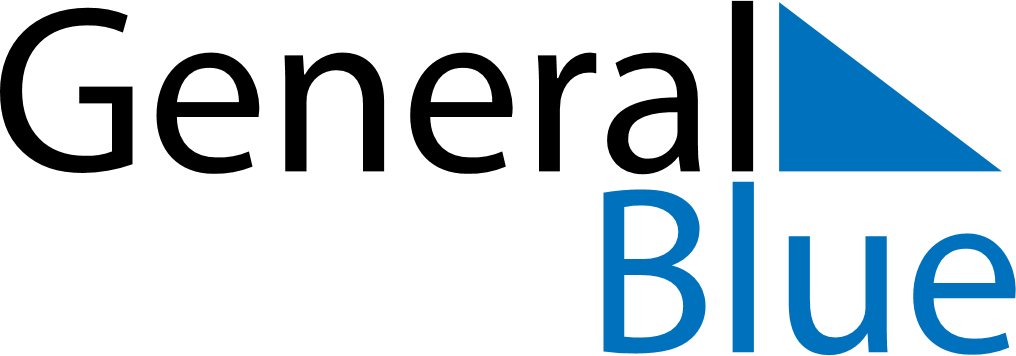 July 2029July 2029July 2029July 2029July 2029July 2029PhilippinesPhilippinesPhilippinesPhilippinesPhilippinesPhilippinesMondayTuesdayWednesdayThursdayFridaySaturdaySunday1234567891011121314151617181920212223242526272829Birthday of Muhammad (Mawlid)Iglesia ni Cristo Day3031NOTES